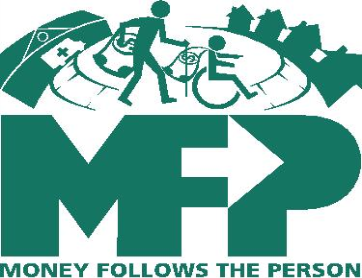 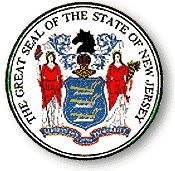       NEW JERSEY MONEY FOLLOWS THE PERSON ELIGIBILITY SCREENING TOOLNEW JERSEY DEPARTMENT OF HUMAN SERVICES, DIVISION OF AGING SERVICESOFFICE OF COMMUNITY CHOICE OPTIONS / OCCOHas the individual resided in the Nursing Facility for 90 consecutive days ormore requiring Long Term Care Services?                                                            YES      NO   Does the individual meet or will s/he meet both clinical and financial eligibility requirements for Medicaid for at least one (1) day prior to transition from the Nursing Facility?                                                                                        YES      NO   Does the individual have Medicare?                                                                      YES      NO   Is the individual receiving skilled rehabilitation through Medicare                 YES      NO   If the answer to questions 1 and 2 is yes, fax or email this form to the appropriate OCCO MFP Liaison based upon the regions where the individual currently resides:MFP-77APR 16Date:MCO Care Manager Completing Form:MCO Care Manager Completing Form:MCO Care Manager Completing Form:MCO Care Manager Completing Form:MCO Care Manager Completing Form:MCO Care Manager Completing Form:MCO Care Manager Completing Form:MCO Provider:MCO Provider:MCO Provider:Tel. No.:Tel. No.:Tel. No.:Participant:Participant:SSN:SSN:DOB:DOB:Medicaid No.:Medicaid No.:Medicaid No.:Nursing Facility:Nursing Facility:Nursing Facility:Nursing Facility:City/Town:City/Town:City/Town:City/Town:City/Town:County:County:Anticipated Discharge Date:Anticipated Discharge Date:Anticipated Discharge Date:Anticipated Discharge Date:Anticipated Discharge Date:OCCO Northern Regional OfficeBergen, Essex, Hudson, Hunterdon, Middlesex, Morris, Passaic, Somerset, Sussex, Union & Warren CountiesTel. No. 732-777-4650Fax No. 732-777-3617Email: alisa.mead@dhs.state.nj.usOCCO Southern Regional OfficeAtlantic, Burlington, Camden, Cape May, Cumberland, Gloucester, Mercer, Monmouth, Ocean & Salem CountiesTel. No. 609-704-6050Fax No. 609-704-6055Email: alisa.mead @dhs.state.nj.us